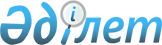 Об отнесении поселка Тенге города Жанаозен к категории "село"Решение Маслихата Мангистауской области от 11 декабря 2007 года N 3/30 и постановление Акимата Мангистауской области от 30 ноября 2007 года N 448. Зарегистрировано Департаментом юстиции Мангистауской области от 14 января 2008 года N 1996      Сноска. Заголовок с изменениями, внесенными постановлением акимата Мангистауской области от 27.02.2014 № 40 и решением маслихата Мангистауской области от 27.02.2014 № 15/235.       Рассмотрев предложение Жанаозенского городского маслихата и акимата города Жанаозен об отнесении поселка Тенге города Жанаозен к категории "аул (село)", в соответствии с пунктом 3 статьи 11  Закона Республики Казахстан "Об административно-территориальном устройстве Республики Казахстан" областной маслихат РЕШИЛ и акимат области  ПОСТАНОВИЛ: 

       

1. Отнести поселок Тенге города Жанаозен к категории "село". 

      Сноска. Пункт 1 с изменениями, внесенными постановлением акимата Мангистауской области от 27.02.2014 № 40 и решением маслихата Мангистауской области от 27.02.2014 № 15/235. 

       

2. Настоящее решение и постановление вводится в действие со дня официального опубликования.       Председатель сессии                     Р. Исаев      Аким области                            К. Кушербаев       Секретарь 

      областного маслихата                    Б. Чельпеков 
					© 2012. РГП на ПХВ «Институт законодательства и правовой информации Республики Казахстан» Министерства юстиции Республики Казахстан
				